Департамент образования мэрии г. Ярославля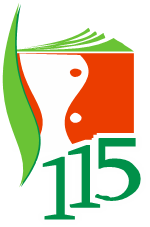 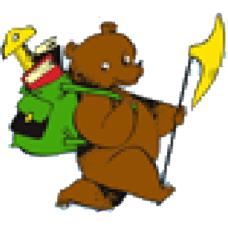  Городской центр развития образования Ресурсный центр «Реализации ФГТ средствами технология «Ситуация» деятельностного  метода Л.Г. Петерсон и программы «Мир открытий»Сетевое взаимодействие дошкольных образовательных учреждений Семинар - практикум на базе МДОУ № 61«Анализ образовательной ситуации тип «Открытие нового знания» 19.12.2013г.Цель:Повышение практической компетентности педагогов  в вопросах анализа образовательной ситуации  тип «открытие нового знания».Задачи:Сформироватьпредставление  «Алгоритм анализа ОС. Тип «ОНЗ»  в технологии «Ситуация»;первичные умения анализа ОС тип «ОНЗ».Апробировать приёмы коррекции ОС тип «ОНЗ».Раздаточный материал:Сценарий образовательной ситуации                                    «Цветы - снежинки»  (образовательная область «Художественное   творчество»                                               (опыт МДОУ № 221);Памятка «Анализ  ОС тип «ОНЗ» в технологии                                                           деятельностного метода Л.Г. Петерсон «Ситуация» .Шаблон  «Анализ ОС тип «ОНЗ» в ТДМ  Л.Г. Петерсон в   ДОУ.Оборудование:Демосистема (экран, ноутбук, проектор)Видеокамера.Музыкальный центр.Задание для самостоятельной подготовки.Анализ образовательной ситуации  «Цветы - снежинки».                  Регламент работыРегистрация участников семинара9.00 – 9.05 1.​ Лекция - презентация с элементами беседы  «Алгоритм анализа образовательной ситуации типа «ОНЗ» в ТДМ Л.Г. Петерсон» (старший  воспитатель  Борисова Н.Ю.)  9.10 – 9.502. Просмотр образовательной ситуации «Цветы - снежинки» (подготовительная группа, ОО «Художественное творчество»). (воспитатель Голованова Елена Андреевна, первая квалификационная категория)10.00 – 10.403. Практическая работа участников семинара: «Правила работы с электороприборами анализ сценария  ОС тип «ОНЗ» ; самоконтроль, самооценка практической работы             10.45 – 11.304. Решение организационных вопросов:анкетирование, рефлексия 11.30 - 12.005. Рекомендации по самоподготовке «Анализ ОС тип «ОНЗ», по коррекции проблем  в усвоении материала курсовой подготовки, индивидуальные и подгрупповые консультации.12.00-13.00